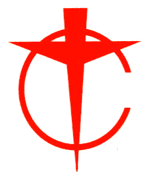 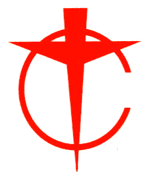 Cursillo Apostolic PlanDevelopment GuideFor the Movement, the Cursillo Apostolic Plan (CAP) is a ‘template’ or ‘road map’ for Cursillo Leaders to follow to ensure the essential elements of the three phases and operational structures are functioning properly according to its purpose.The CAP is not intended to create more work for the Secretariat or the School of Leaders.  The CAP is intended to be a roadmap to ensure the essentials of Cursillo are applied in a way that reflects the Charism.  The CAP will help the Diocesan Movement move from where they are to where they should be as a Movement and as an evangelizing community made up of friends.When the CAP is prepared and applied correctly, it will provide a roadmap to layout the path to follow towards an authentic Precursillo, Three Day Cursillo, Postcursillo, etc.  The plan should always lead us to towards the authentic and should illuminate the path to follow for the Cursillo Movement in the diocese.  A well thought out and well-applied CAP will increase the effectiveness of the Cursillo Leaders and the Movement in the diocese.  The process for preparing and applying a CAP is a concentrated and prayerful effort.To prepare an effective plan, the purpose of Precursillo, Three Day Cursillo, Postcursillo, Secretariat, and School of Leaders must be taken into consideration. The goals and/or objectives for each of these elements have already been defined for us; therefore, no need to reinvent the wheel. Always refer to the Founder, the Charism of Cursillo, its History and the official Cursillo literature.Preparing the Cursillo Apostolic PlanTo prepare the plan, the following questions should be answered for each element listed below:Precursillo, Three Day Cursillo, Postcursillo, Secretariat, and School of Leaders.What is the purpose of each of these elements (Precursillo, Three Day Cursillo, Postcursillo, etc.)?What are the goals, objectives, recommendations or action items that need to be considered in each of these elements to help the Movement transition closer to its intended purpose/charism?Is a meeting, training, or workshop necessary, if so, where will it take place?Who will be responsible for implementing the goals, objectives, recommendations or action items?What is the target date for implementing each goal, objective, recommendation or action item?Setting Up Teams/WorkgroupsSetup teams or workgroups to work on the different sections of the Cursillo Apostolic Plan.  Each team will be given the opportunity to present their work with everyone.  Each team should write their section of the plan on a chart pad. The charts will be placed on an easel or on the wall as they are ready so everyone can see what a completed Cursillo Apostolic Plan looks like.  This will be the finished product . . . this will be the roadmap to transition the Diocesan Movement towards the Foundational Charism of Cursillo!The work schedule and format included in this document can be used by the Secretariat and/or School of Leaders for preparing the CAP. Use the Cursillo Apostolic Plan Template provided to finalize the plan.Tasks to be accomplished by the teams:Vision Statement - Desired End-StateMission Statement - Why Cursillo ExistsObjectives – Define the goals to effectively implement and transition towards the purpose, mentality, method, and charism of the Cursillo Movement.Recommendations – Define the Where, What, How, Who, When, and Why of the plan.Assignments – Who will take responsibility for implementing the recommendations?Due Date – When do the recommendations need to be completed?Setup Work Teams & Assign TaskTeam 1 – Mission and Vision Statement SectionTeam 2 – Precursillo SectionTeam 3 – Three Day Cursillo SectionTeam 4 – Postcursillo SectionTeam 5 – Secretariat SectionTeam 6 – School of Leaders SectionTime Allotted to Work on Plan30 minutes to prepare/develop each section15-minute break30 minutes to present work of each section15-minute Q&ACollect information from each team and compile into one document.Communicate and Distribute the CAPThe Diocesan Secretariat should distribute a copy of the Cursillo Apostolic Plan to the School of Leaders, local Bishop, Regional Coordinator, and the National Cursillo Center.Implement/Apply the CAPAn implementation plan, or action plan, consists of the specific steps for accomplishing the goal, objective, recommendation or action items and the time frame for completion.Each objective or recommendation should be assigned to a specific person or group who will be responsible for making the goal a reality.The person or group is responsible for obtaining additional resources (committee, etc.) that may be necessary for accomplishing the task.The person or group will inform the Secretariat and/or School of Leaders as to the status of implementation of each task included in the plan.Evaluate the CAPEvaluation is an ongoing process of review and adjustment of the overall Cursillo Apostolic Plan.  Evaluation is also equally important to maintain the focus and momentum needed to accomplish the plan or achieve the goal. During the evaluation process, one should consider questions such as:Review the Cursillo Apostolic Plan on a regular basis.Are the goals or objectives still attainable?Are all the resources available committed to the plan? If not, what needs to be adjusted?What is the current status of each part of the plan?Is accomplishment of each task on target?Are there additional recommendations or action items that need to be added to the plan?Revise the CAP as needed, redistribute accordingly and apply action items.Cursillo Apostolic Plan TemplateCursillo Apostolic Plan for the Archdiocese/Diocese of 						Mission StatementVision StatementPrecursilloPurpose: The Precursillo phase is vital for the evangelizing effectiveness of the method. It is an essential phase which encourages and prepares the person through an offer of friendship for an encounter with self, Christ, and others in the Cursillo Weekend experience so that the person might live a new life according to this triple encounter which continues in the Postcursillo. (Articles of Operation, November 2018)Objectives:Recommendations/Action Items:Assigned to:Due Date:Three Day CursilloPurpose: The Three Day Cursillo Weekend is a specific and concrete form of kerygmatic evangelizing activity, described as “jubilant communication of being Christian”, in which the living and sharing of what is fundamental to being Christian is encouraged, a profound personal experience that can determine a new orientation of the life of the person. (Articles of Operation, November 2018)Objectives:Recommendations/Action Items:Assigned to:Due Date:PostcursilloPurpose: The Postcursillo is an essential phase to enable each person to live constantly what they have experienced during the Three Day Cursillo (what is fundamental to being Christian), by means of a process of a conscious, growing and shared conversion. By being Christian and Church in the world, the person transforms and renews this world from within according to God’s plan. (Articles of Operation, November 2018)Objectives:Recommendations/Action Items:Assigned to:Due Date:SecretariatPurpose:Objectives:Recommendations/Action Items:Assigned to:Due Date:School of LeadersPurpose:Objectives:Recommendations/Action Items:Assigned to:Due Date: